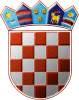 	REPUBLIKA HRVATSKA	ŽUPANIJSKO IZBORNO POVJERENSTVO	MEĐIMURSKE ŽUPANIJEKLASA: 012-02/24-01/12URBROJ: 2109-01-24-05ČAKOVEC, 25.04.2024.Na temelju članka 32. i 33. Zakona o izboru članova u Europski parlament iz Republike Hrvatske ("Narodne novine", broj 92/10., 23/13. i 143/13.), Županijsko izborno povjerenstvo MEĐIMURSKE ŽUPANIJE, na sjednici održanoj 25.04.2024. godine, donijelo jeR J E Š E N J Eo određivanju biračkog mjestaNA PODRUČJU OPĆINE DEKANOVECNa području Općine DEKANOVEC određuje se biračko mjesto:									PREDSJEDNIK                                                                                                       MILKO SAMBOLEK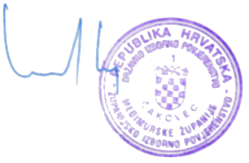 1. Biračko mjesto broj 1. DEKANOVEC, DOM KULTURE, KALNIČKA ULICA 2na kojem će glasovati birači s prebivalištem u DEKANOVEC: FLORIJANA ANDRAŠECA, KALNIČKA ULICA, MURSKA ULICA, OBRTNIČKA, PRVOMAJSKA ULICA, ULICA JOSIPA KOCIJANA, ULICA MARKA KOVAČA